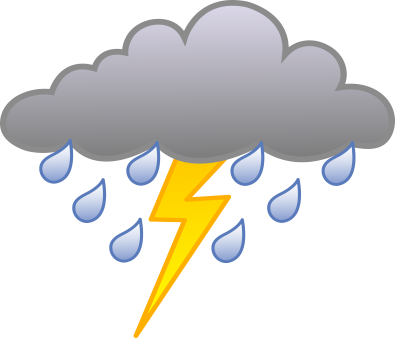 
Obserwując burzę przez okno możesz dokonać interesujących obliczeń. Jak tylko zobaczysz błyskawicę, spójrz na zegarek i zmierz, ile czasu upłynęło do pojawienia się grzmotu. 
Czy możesz określić w jakiej odległości jest burza? To proste! Przeczytaj poniżej, jak 
to obliczyć!
PRZYKŁADZałóżmy, że zauważyłeś błyskawicę o godz. 8:45:30, a grzmot usłyszałeś o 8:45:36. Usłyszałeś grzmot po 6 sekundach od zauważenia błyskawicy. Ponieważ dźwięk przebywa 
1 km w 3 s, więc w ciągu 6 sekund przebył 6:3= 2 kilometry. Czyli burza jest od nas 
w odległości 2 km.W miarę oddalania się burzy okres czasu, który upływa od pojawienia się błyskawicy 
do usłyszenia grzmotu wydłuża się, ponieważ grzmot ma dłuższą drogę do przebycia.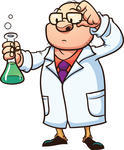 